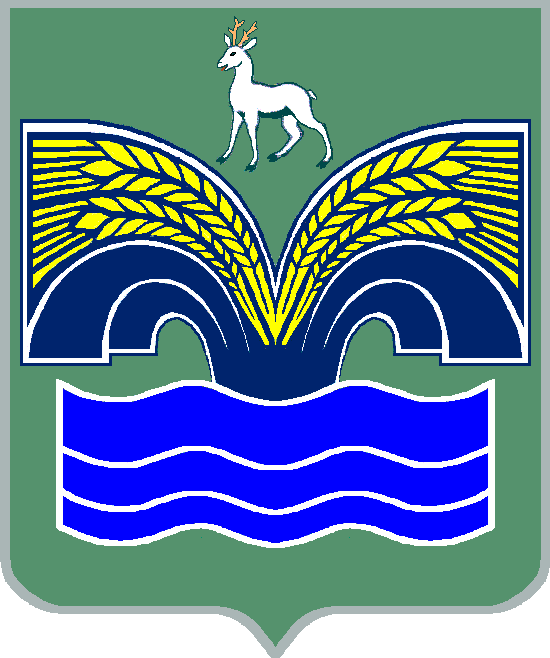 АДМИНИСТРАЦИЯСЕЛЬСКОГО ПОСЕЛЕНИЯ ХИЛКОВОМУНИЦИПАЛЬНОГО РАЙОНА КРАСНОЯРСКИЙСАМАРСКОЙ ОБЛАСТИПОСТАНОВЛЕНИЕот 17 декабря 2020 года   № 84О подготовке проекта межевания территорииРассмотрев предложение ООО «Средневолжская землеустроительная компания» от 16.12.2020 г. исходящий номер К-2099 о подготовке проекта межевания территории, в соответствии со статьей 46 Градостроительного кодекса Российской Федерации: ПОСТАНОВЛЯЮ:Подготовить проект межевания территории для эксплуатации объекта АО «Самаранефтегаз»: 32п. «Нефтепровод от Красноярской ТХУ до Алакаевской ТХУ»; в отношении территории, находящейся в следующих границах: в границах сельского поселения Хилково муниципального района Красноярский Самарской области с целью: для эксплуатации линейных объектов нефтегазодобычи в срок до I квартала 2021 г.В указанный в настоящем пункте срок ООО «Средневолжская землеустроительная компания» обеспечить представление в администрацию сельского поселения Хилково муниципального района Красноярский Самарской области подготовленный проект межевания территории. Опубликовать настоящее постановление в газете «Красноярский вестник» и разместить на официальном сайте администрации муниципального района Красноярский в сети Интернет.Настоящее постановление вступает в силу со дня его официального опубликования в газете «Красноярский вестник».Глава сельского поселения Хилковомуниципального района КрасноярскийСамарской области						О.Ю.Долгов